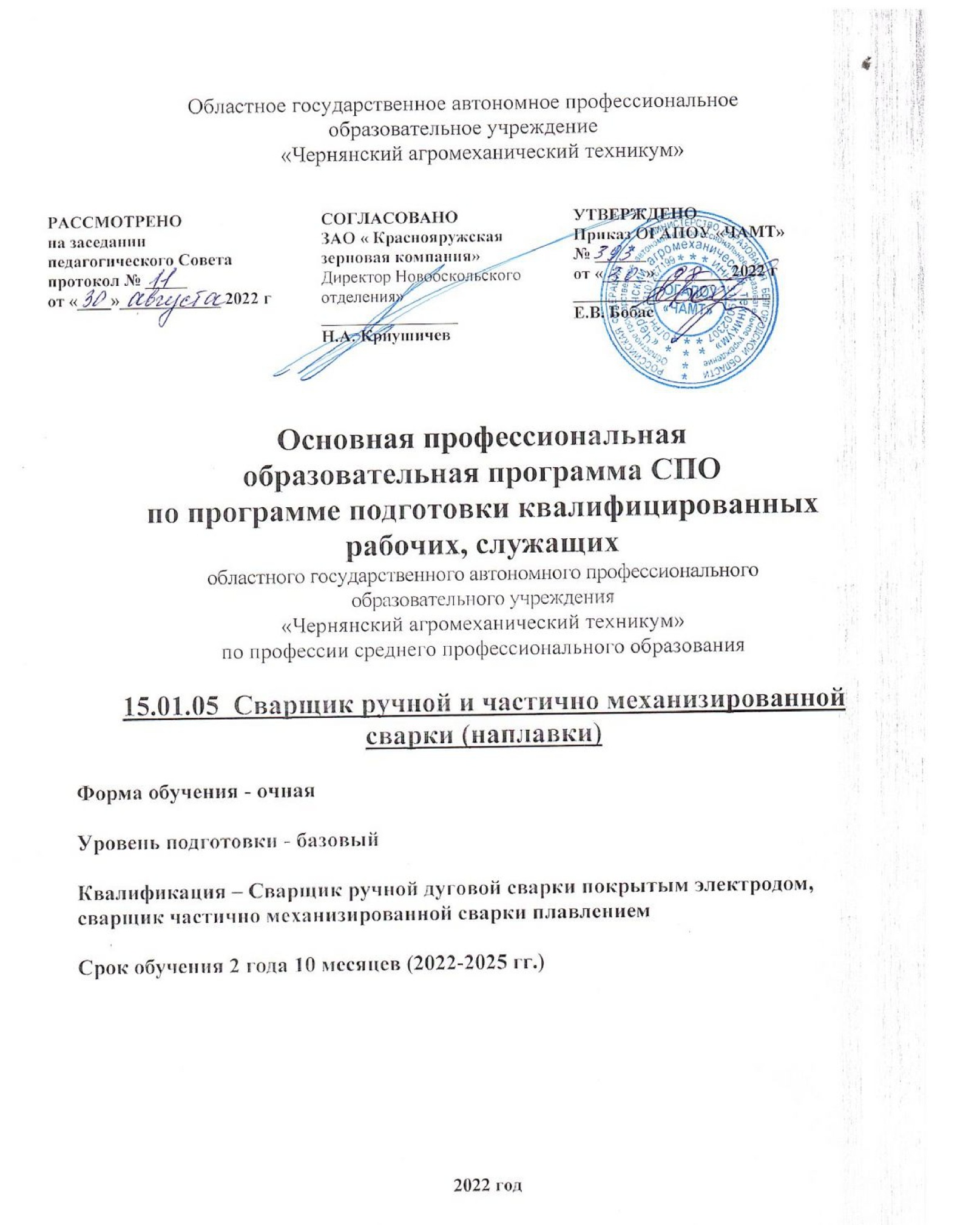 СодержаниеОбщие положения           Основная профессиональная образовательная программа среднего профессионального образования по профессии 15.01.05 Сварщик (ручной и частично механизированной сварки (наплавки), реализуемая ОГАПОУ «Чернянский агромеханический техникум», представляет собой систему документов, разработанную и утвержденную учебным заведением с учетом требований рынка труда на основе Федерального государственного образовательного стандарта по соответствующей профессии среднего профессионального образования (ФГОС СПО).         Цель основной профессиональной образовательной программы  среднего профессионального образования по профессии 15.01.05 Сварщик (ручной и частично механизированной сварки (наплавки) (базовый уровень подготовки) состоит в создании, поддержании и ежегодном обновлении условий, обеспечивающих качественную подготовку специалистов в соответствии с требованиями современного рынка труда, с учетом запросов работодателей, особенностями развития региона, современной техники и технологий. В области обучения целью программы является подготовка специалиста, обладающего общими и профессиональными компетенциями, в соответствии с требованиями ФГОС, способного к саморазвитию и самообразованию. В области воспитания личности целью программы является формирование социально-личностных и профессионально важных качеств выпускников: целеустремленности, организованности, трудолюбия, коммуникабельности, умения работать в коллективе, ответственности за конечный результат профессиональной деятельности, адаптивности.При разработке ОПОП учитывалось:непрерывность фундаментальной подготовки специалистов;унификация учебных дисциплин, которые определяют общенаучную и общепрофессиональную подготовку, как для специальностей одного направления, так и родственных направлений образования;выполнение требований по организации образовательного процесса, исходя из задач сохранения и укрепления здоровья и повышения работоспособности обучающихся и преподавателей (мастеров производственного обучения);комплексность закрепления знаний, умений и навыков в процессе проведения учебных и производственных практик;профессиональные стандарты      Настоящая основная образовательная программа среднего профессионального образования (далее ООП СПО, программа) разработана на основе федерального государственного образовательного стандарта среднего профессионального образования (ФГОС СПО) по профессии 15.01.05  Сварщик (ручной и частично механизированной сварки (наплавки), утверждённого  приказом Министерства образования и науки РФ от 29 января 2016 г. N 50.    Основная образовательная программа определяет рекомендуемые объем и содержание образования, планируемые результаты освоения образовательной программы, условия образовательной деятельности по реализации образовательной программы подготовки квалифицированных рабочих, служащих по профессии 15.01.05 Сварщик (ручной и частично механизированной сварки (наплавки).     Образовательная программа реализуется на базе основного общего образования, разработана  ОГАПОУ «ЧАМТ» на основе требований федерального государственного образовательного стандарта среднего общего образования и ФГОС СПО  учётом получаемой профессии.Нормативные основания для разработки ОПОП:- Федеральный закон от 29.12.2012 № 273-ФЗ «Об образовании в Российской Федерации»;- Приказ Минобрнауки от 28 мая 2014 г №594 «Об утверждении Порядка разработки примерных основных образовательных программ, проведения их экспертизы и ведения реестра примерных основных образовательных программ»;- Приказ Минобрнауки РФ от 29 января 2016 г. N 50 «Об утверждении федерального государственного образовательного стандарта  по профессии среднего профессионального образования  15.01.05 Сварщик (ручной и частично механизированной сварки (наплавки), (зарегистрирован в Минюсте РФ 24 февраля 2016 г. Регистрационный № 41197);Приказ Министерства просвещения РФ № 747 от 17 декабря 2020 г. «О внесении изменений в федеральные государственные стандарты среднего профессионального образования;- Приказ Минобрнауки РФ от 14 июня 2013 г. N 464 «Об утверждении Порядка организации и осуществления образовательной деятельности по образовательным программам среднего профессионального образования (зарегистрирован Министерством юстиции   Российской  Федерации  30 июля 2013 г., регистрационный  № 29200) (далее-Порядок организации образовательной деятельности);- Приказ Министерства образования и науки РФ от 17 мая 2012 г.  № 413 «Об утверждении федерального государственного образовательного стандарта среднего общего образования»;- Приказ Минобрнауки России от 16 августа 2013 г.  №968 «Об утверждении Порядка проведения государственной итоговой аттестации по образовательным программам среднего профессионального образования (зарегистрирован Министерством юстиции Российской Федерации 1 ноября 2013 г., регистрационный  № 30306);- Приказ Минобрнауки России от 18 апреля  2013 г.  № 291 «Об утверждении Положения о практике обучающихся, осваивающих основные профессиональные образовательные программы среднего профессионального образования» зарегистрирован Министерством юстиции Российской Федерации 14 июня 2013 г., регистрационный  № 28785);      - Письмо Минобрнауки России от 20 июня 2017 г. №ТС-194/08 «Об организации изучения учебного предмета «Астрономия» как обязательного для изучения на уровне среднего общего образования»;       - Рекомендации по организации получения среднего общего образования в пределах освоения образовательных программ среднего профессионального образования на базе основного общего образования с учётом требований федеральных государственных образовательных стандартов и получаемой профессии или специальности среднего профессионального образования (Письмо Минобрнауки от 17 марта 2015 г. №06-259 с уточнениями от 25 мая 2017 г.);         - ФЗ «О воинской обязанности и военной службе» от 28.03.1998 г. №53;              -  Приказ Министра обороны и Министерства образования и науки №96/134 от 24 февраля 2010 г. «Об утверждении Инструкции об организации обучения граждан Российской Федерации начальным знаниям в области обороны и их подготовки по основам военной службы в образовательных учреждениях среднего (полного) общего образования, образовательных учреждениях начального профессионального и среднего профессионального образования и учебных пунктах» (Зарегистрировано в минюсте РФ 12.04.2010 г.№16866);                -Программа составлена с учетом мнения работодателя.                    Перечень сокращений, используемых в ОПОПВ программе используются следующие термины и их определения:Компетенция - способность применять знания, умения, личностные качества и практический опыт для успешной деятельности в определенной области.Профессиональный модуль - часть основной образовательной программы, имеющая определенную логическую завершенность по отношению к планируемым результатам подготовки, и предназначенная для освоения профессиональных компетенций в рамках каждого из основных видов профессиональной деятельности.ФГОС СПО – Федеральный государственный образовательный стандарт среднего профессионального образования;РООП – рабочая профессиональная основная образовательная программа;МДК – междисциплинарный курс;ППКРС – программа подготовки квалифицированных рабочих, служащихПМ – профессиональный модуль;ОК – общие компетенции;ПК – профессиональные компетенции;ЛР- личностные результатыГИА – государственная итоговая аттестация;Цикл ОГСЭ - Общий гуманитарный и социально-экономический цикл;Цикл ЕН - Математический и общий естественнонаучный цикл.Раздел 2. Общая характеристика образовательной программыОсновная профессиональная образовательная программа по подготовке квалифицированных рабочих, служащих по профессии 15.01.05 «Сварщик (ручной и частично механизированной сварки (наплавки)» имеет своей целью развитие у обучающихся личностных качеств, а также формирование общих и профессиональных компетенций в соответствии с требованиями ФГОС СПО по данной профессии.ОПОП по подготовке квалифицированных рабочих, служащих ориентирована на реализацию следующих принципов:деятельностный и практикоориентированный характер учебной деятельности в процессе освоения программы;приоритет самостоятельной деятельности обучающихся;ориентация при определении содержания образования на запросы работодателей и потребителей;связь теоретической и практической подготовки;ориентация	на	формирование	готовности	к	самостоятельному	принятию профессиональных решений, как в типичных, так и в нетрадиционных ситуациях.Требования к абитуриенту:Уровень образования, необходимый для приема на обучение по программе подготовке квалифицированных рабочих, служащих: основное общее образование. Нормативные сроки освоения основной профессиональной образовательной программы среднего профессионального образования – 2 года 10 месяцев, очная форма обучения.Раздел 3. Характеристика профессиональной деятельности выпускникаОбласть профессиональной деятельности выпускника: изготовление, реконструкция, монтаж, ремонт и строительство конструкций различного назначения с применением ручной и частично механизированной сварки (наплавки) во всех пространственных положениях сварного шва.Объекты профессиональной деятельности выпускника:технологические процессы сборки, ручной и частично механизированной сварки (наплавки) конструкций;сварочное	оборудование	и	источники	питания,	сборочно-сварочные приспособления;детали, узлы и конструкции из углеродистых и конструкционных сталей и из цветных металлов и сплавов;конструкторская, техническая, технологическая и нормативная документация.Виды профессиональной деятельности выпускника.Обучающийся по профессии 15.01.05 «Сварщик (ручной и частично механизированной сварки (наплавки)» готовится к следующим видам деятельности:Проведение подготовительных, сборочных операций перед сваркой, зачистка и контроль сварных швов после сварки;Ручная дуговая сварка (наплавка, резка) плавящимся покрытым электродом;Частично механизированная сварка (наплавка) плавлением.Раздел 4. Планируемые результаты освоения образовательной программыОбщие компетенцииПрофессиональные компетенции4.3. Личностные результатыРАЗДЕЛ 5.  СТРУКТУРА ОБРАЗОВАТЕЛЬНОЙ ПРОГРАММЫ 5.1.  Учебный план  5.2. Календарный учебный график5.3. Рабочая программа воспитанияЦель: создание воспитательного пространства в Техникуме, обеспечивающего развитие обучающегося как субъекта деятельности, личности и индивидуальности в соответствии с требованиями ФГОС СПО.Задачи:Формировать у обучающихся гражданскую ответственность, правовое сознание через реализацию социально-значимых программ и вовлечение в военно-патриотическую деятельность.  Развивать профессиональные качества и предпринимательскую активность у обучающихся, способных к принятию ответственных решений, посредством    вовлечения в деятельность профессиональной направленности; повышать уровень компетентности в вопросах построения и развития собственного бизнеса через вовлечение в бизнес-ориентирующую деятельность.Способствовать повышению общего культурного уровня студентов, развитию их творческого потенциала через организацию позитивного досуга и функционирование системы дополнительного образования.4.      Развивать устойчивую потребность вести здоровый образ жизни, систематически заниматься физической культурой и спортом через вовлечение в спортивно-оздоровительную деятельность.5.   Создавать благоприятную социально-психологическую среду для развития, саморазвития, социализации обучающихся через работу социально-психологической службы и взаимодействие её со всеми   участниками образовательного процесса.6.       Формировать у обучающихся нравственные и правовые навыки природопользования, ответственное отношение к окружающей среде, в том числе, личную ответственность за состояние окружающей среды посредством практико- ориентированной деятельности. Развитие студенческой активности, самостоятельности, коллективизма через вовлечение студентов в систему студенческого самоуправления5.3.1. Рабочая программа воспитания представлена в приложении 3.5.4. Календарный план воспитательной работы представлен в приложении 3.РАЗДЕЛ 6.  УСЛОВИЯ РЕАЛИЗАЦИИ ОБРАЗОВАТЕЛЬНОЙ ПРОГРАММЫ6.1. Требования к материально-техническому оснащению образовательной программыПеречень лабораторий, мастерских и других помещений, используемых  для организации учебного процесса по ОПОП. ОГАПОУ «Чернянский агромеханический техникум» располагает  материально-технической базой, обеспечивающей проведение всех видов лабораторных работ и практических занятий, дисциплинарной, междисциплинарной и модульной подготовки, учебной практики, предусмотренных учебным планом образовательного учреждения. Материально-техническая база соответствует действующим санитарным и противопожарным нормам.Реализация ОПОП обеспечивает:выполнение обучающимися лабораторных работ и практических занятий, включая как обязательный компонент практические задания с использованием персональных компьютеров;освоение обучающимися профессиональных модулей в условиях созданной соответствующей образовательной среды в образовательном учреждении или в организациях в зависимости от специфики вида профессиональной деятельности.Кабинеты:технической графики;безопасности жизнедеятельности и охраны труда;теоретических основ сварки и резки металлов.Лаборатории:материаловедения;электротехники и сварочного оборудования;испытания материалов и контроля качества сварных соединений.Мастерские:слесарная;сварочная для сварки металлов;сварочная для сварки неметаллических материалов.Полигоны:сварочный.Спортивный комплекс:спортивный зал;библиотека, читальный зал с выходом в сеть Интернет;актовый зал.
Базы практикиОсновной базой практики обучающихся является ЗАО «Краснояружская зерновая компания» Учебная практика проводится в каждом профессиональном модуле и является его составной частью. Задания на учебную практику, порядок ее проведения приведены в программах профессиональных модулей.6.2. Требования к учебно-методическому обеспечению образовательной программы6.2.1. Библиотечный фонд укомплектован печатными и электронными учебными изданиями (включая учебники и учебные пособия) по каждой дисциплине (модулю) из расчета одно печатное и (или) электронное учебное издание по каждой дисциплине (модулю) на одного обучающегося.В случае наличия электронной информационно-образовательной среды допускается замена печатного библиотечного фонда предоставлением права одновременного доступа не менее 25 процентов обучающихся к цифровой (электронной) библиотеке.Образовательная программа обеспечена учебно-методической документацией по всем учебным дисциплинам (модулям).Рабочие программы учебных дисциплин могут быть реализованы с применением различных образовательных технологий, в том числе с применением дистанционных образовательных технологий и электронного обучения.Реализация программ учебных дисциплин профессионального цикла может осуществляться в сетевой форме.6.2.2. Обучающиеся инвалиды и лица с ограниченными возможностями здоровья должны быть обеспечены печатными и (или) электронными учебными изданиями, адаптированными при необходимости для обучения указанных обучающихся.6.3. Требования к организации воспитания обучающихся    Условия организации воспитания определяются образовательной организацией.Выбор форм организации воспитательной работы основывается на анализе эффективности и практическом опыте.Для реализации Программы определены следующие формы воспитательной работы с обучающимися:6.4. Требования к кадровым условиям реализации образовательной программыРеализация образовательной программы обеспечивается педагогическими работниками образовательной организации, а также лицами, привлекаемыми к реализации образовательной программы на условиях гражданско-правового договора, в том числе из числа руководителей и работников организаций, направление деятельности которых соответствует области профессиональной деятельности,  и имеющих стаж работы в данной профессиональной области не менее 3 лет.Квалификация педагогических работников образовательной организации должна отвечать квалификационным требованиям, указанным в профессиональном стандарте «Педагог профессионального обучения, профессионального образования и дополнительного профессионального образования», утвержденном приказом Министерства труда и социальной защиты Российской Федерации от 8 сентября 2015 г. № 608н.Педагогические работники, привлекаемые к реализации образовательной программы, должны получать дополнительное профессиональное образование по программам повышения квалификации, в том числе в форме стажировки в организациях, направление деятельности которых соответствует области профессиональной деятельности 33 Сервис, оказание услуг населению (торговля, техническое обслуживание, ремонт, предоставление персональных услуг, услуги гостеприимства, общественное питание и пр.), не реже 1 раза в 3 года с учетом расширения спектра профессиональных компетенций.Доля педагогических работников (в приведенных к целочисленным значениям ставок), обеспечивающих освоение обучающимися профессиональных модулей, имеющих опыт деятельности не менее 3 лет в организациях, направление деятельности которых соответствует области профессиональной деятельности в общем числе педагогических работников, реализующих образовательную программу, должна быть не менее 25 процентов.6.5. Требования к финансовым условиям реализации образовательной программыРасчеты нормативных затрат оказания государственных услуг по реализации образовательной программы осуществляется в соответствии с Методикой определения нормативных затрат на оказание государственных услуг по реализации образовательных программ среднего профессионального образования по профессиям (специальностям) и укрупненным группам профессий (специальностей), утвержденной Минобрнауки России 27 ноября 2015 г. № АП-114/18вн.Нормативные затраты на оказание государственных услуг в сфере образования по реализации образовательной программы включают в себя затраты на оплату труда преподавателей и мастеров производственного обучения с учетом обеспечения уровня средней заработной платы педагогических работников за выполняемую ими учебную (преподавательскую) работу и другую работу в соответствии с Указом Президента Российской Федерации от 7 мая 2012 г. № 597 «О мероприятиях по реализации государственной социальной политики».Расчёт норматива затрат по реализации основной профессиональной образовательной программы СПО может отличаться в зависимости от требований нормативных актов субъектов РФ, а также применения сетевых форм, образовательных технологий, специальных условий получения образования обучающимися с ограниченными возможностями здоровья и других особенностей организации и осуществления образовательной деятельности.Раздел 7. Формирование фондов оценочных средств для проведения государственной итоговой аттестации 7.1. Государственная итоговая аттестация (далее – ГИА) является обязательной для образовательных организаций СПО. Она проводится по завершении всего курса обучения по направлению подготовки. В ходе ГИА оценивается степень соответствия сформированных компетенций выпускников требованиям ФГОС.ГИА может проходить в форме защиты ВКР и (или) государственного экзамена, в том числе в виде демонстрационного экзамена. Форму проведения образовательная организация выбирает самостоятельно. 7.2. Выпускники, освоившие программы подготовки квалифицированных рабочих, служащих, выполняют выпускную практическую квалификационную работу (письменная экзаменационная работа) или сдают демонстрационный экзамен.7.3. Выпускники, освоившие программы подготовки специалистов среднего звена, выполняют выпускную квалификационную работу (дипломный проект) и/или сдают демонстрационный экзамен. Требования к содержанию, объему и структуре выпускной квалификационной работы и /или государственного экзамена образовательная организация определяет самостоятельно с учетом ПООП.7.4. Для государственной итоговой аттестации образовательной организацией разрабатывается программа государственной итоговой аттестации и фонды оценочных средств.Задания для демонстрационного экзамена разрабатываются на основе профессиональных стандартов и с учетом оценочных материалов, разработанных АНО «Агентство развития профессиональных сообществ и рабочих кадров «Молодые профессионалы (Ворлдскиллс Россия)», при условии наличия соответствующих профессиональных стандартов и материалов.7.5. Фонды примерных оценочных средств для проведения ГИА включают типовые задания для демонстрационного экзамена, примеры тем дипломных работ, описание процедур и условий проведения государственной итоговой аттестации, критерии оценки. Фонды примерных оценочных средств для проведения ГИА приведены в приложении 4.Раздел 8. Разработчики ОПОПРабочая группа по разработке ОПОП:Юрина Наталья Петровна, заместитель директора (по УР)  ОГАПОУ «ЧАМТ»Ситнянская Светлана Леонидовна., заместитель директора (по УМР)  ОГАПОУ «ЧАМТ»Куценко Светлана Александровна, заместитель директора (по УПР)  ОГАПОУ «ЧАМТ»Коржова Татьяна Николаевна, преподаватель ОГАПОУ «ЧАМТ»Куприянова Любовь Александровна, преподаватель ОГАПОУ «ЧАМТ»Симонова Александра Николаевна, преподаватель ОГАПОУ «ЧАМТ»Мишустина Екатерина Вячеславовна, преподаватель ОГАПОУ «ЧАМТ»Рязанцева Екатерина Валерьевна, преподаватель ОГАПОУ «ЧАМТ»Котляров Павел Николаевич, преподаватель-организатор ОБЖ ОГАПОУ «ЧАМТ»Голов Артем Сергеевич, руководитель физического воспитания ОГАПОУ «ЧАМТ»Маничкин Виталий Иванович, преподаватель ОГАПОУ «ЧАМТ»Русинов Евгений Юрьевич, мастер производственного обучения ОГАПОУ «ЧАМТ»Раздел 1.Общие положенияРаздел 2. Общая характеристика образовательной программыРаздел 3. Характеристика профессиональной деятельности выпускникаРаздел 4. Требования к результатам освоения основной профессиональной образовательной программы4.1. Общие компетенции4.2. Профессиональные компетенции4.3. Личностные результатыРаздел 5. Структура образовательной программы5.1. Учебный план 5.2. Календарный учебный график5.3. Рабочая программа воспитания5.4. Календарный план воспитательной работыРаздел 6. Условия реализации образовательной программы6.1. Требования к материально-техническому обеспечению образовательной программы6.2. Требования к учебно-методическому обеспечению образовательной программы6.3. Требования к организации воспитания обучающихся6.4. Требования к кадровым условиям реализации образовательной программы6.5. Требования к финансовым условиями реализации образовательной программыРаздел 7. Формирование фондов оценочных средств для проведения государственной итоговой аттестацииПРИЛОЖЕНИЯПриложение 1. Программы профессиональных модулейРабочая программа профессионального модуля ПМ.01 «Подготовительно-сварочные работы и контроль качества сварных швов после сварки»Рабочая программа профессионального модуля ПМ.02 «Ручная дуговаясварка (наплавка, резка) плавящимся покрытым электродом»Рабочая	программа	профессионального модуля	ПМ.04	«Частичномеханизированная сварка (наплавка) плавлением»Приложение 2. Программы учебных дисциплинРабочая программа учебной дисциплины ОП.01 «Основы инженернойграфики»Рабочая программа учебной дисциплины ОП.02 «Основы электротехники»Рабочая программа учебной дисциплины ОП.03 «Основыматериаловедения»Рабочая программа учебной дисциплины ОП.04 «Допуски и техническиеизмерения»Рабочая программа учебной дисциплины ОП.05 «Основы экономики»Рабочая программа учебной дисциплины ОП.06 «Безопасностьжизнедеятельности»Рабочая программа учебной дисциплины ОП.07 «Основы интеллектуального труда»Рабочая программа учебной дисциплины ОП.08 «Основы автоматизации»Рабочая программа учебной дисциплины ОУП.01 «Русский язык»Рабочая программа учебной дисциплины ОУП.02 «Литература»Рабочая программа учебной дисциплины ОУП.03 «Родной русский язык»Рабочая программа учебной дисциплины ОУП.04 «Иностранный язык»Рабочая программа учебной дисциплины ОУП.05 «Астрономия»Рабочая программа учебной дисциплины ОУП.06 «История»Рабочая программа учебной дисциплины ОУП.07 «Физическая культура»Рабочая программа учебной дисциплины ОУП.08 «Безопасность жизнедеятельности»Рабочая программа учебной дисциплины ОУП.09 «Математика»Рабочая программа учебной дисциплины ОУП.10 «Информатика»Рабочая программа учебной дисциплины ОУП.11 «Физика»Рабочая программа учебной дисциплины ДУП.12  «Научная картина мира»Приложение 3. Программа воспитанияПриложение 4. Фонды оценочных средств для государственной итоговой аттестацииУровень образования, необходимый для приёма на обучение по ППКРСНаименование квалификации Нормативный срок освоения ОПОП СПО базовой подготовки при очной форме получения образованияОсновное общее образование2 года 10 месяцевКодНаименование общих компетенцийОК 1Понимать сущность и социальную значимость будущей профессии, проявлять кней устойчивый интерес.ОК 2Организовывать собственную деятельность, исходя из цели и способов еедостижения, определенных руководителем.ОК 3Анализировать рабочую ситуацию, осуществлять текущий и итоговыйконтроль, оценку и коррекцию собственной деятельности, нести ответственность за результаты своей работы.ОК 4Осуществлять поиск информации, необходимой для эффективного выполненияпрофессиональных задач.ОК 5Использовать информационно-коммуникационные технологии впрофессиональной деятельности.ОК 6Работать в команде, эффективно общаться с коллегами, руководством.ОК 7Проявлять гражданско-патриотическую позицию, демонстрировать осознанное поведение на основе традиционных общечеловеческих ценностей.ОК 8Использовать знания по финансовой грамотности, планировать предпринимательскую деятельность в профессиональной сфереКодНаименование видов деятельности и профессиональных компетенцийВД 1Проведение подготовительных, сборочных операций перед сваркой, зачистка и контроль сварных швов после сварки.ПК 1.1Читать чертежи средней сложности и сложных сварных металлоконструкций.ПК 1.2Использовать конструкторскую, нормативно-техническую и производственно-технологическую документацию по сварке.ПК 1.3Проверять оснащенность, работоспособность, исправность и осуществлять настройку оборудования поста для различных способов сварки.ПК 1.4Подготавливать и проверять сварочные материалы для различных способовсварки.ПК 1.5Выполнять сборку и подготовку элементов конструкции под сварку.ПК 1.6Проводить контроль подготовки и сборки элементов конструкции под сварку.ПК 1.7Выполнять предварительный, сопутствующий (межслойный) подогреваметаллаПК 1.8Зачищать и удалять поверхностные дефекты сварных швов после сваркиПК 1.9Проводить контроль сварных соединений на соответствие геометрическимразмерам, требуемым конструкторской и производственно-технологической документации по сваркеВД 2Ручная	дуговая	сварка	(наплавка,	резка)	плавящимся	покрытымэлектродом.ПК 2.1Выполнять ручную дуговую сварку различных деталей из углеродистых иконструкционных сталей во всех пространственных положениях сварного шва.ПК 2.2Выполнять ручную дуговую сварку различных деталей из цветных металлов исплавов во всех пространственных положениях сварного шва.ПК 2.3Выполнять ручную дуговую наплавку покрытыми электродами различныхдеталей.ПК 2.4Выполнять дуговую резку различных деталей.ПК 2.5Контролировать с применением измерительных инструментов сваренныеконструкции на соответствие геометрических размеров требованиямконструкторской и производственно-технологической документации посварке.ПК 2.6Исправлять дефекты РД сваркой (наплавкой).ВД 4Частично механизированная сварка (наплавка) плавлением различныхдеталей.ПК 3.4Исправлять дефекты частично механизированной сваркой (наплавкой)ПК 4.1Выполнять частично механизированную сварку плавлением различных деталей из углеродистых и конструкционных сталей во всехпространственных положениях сварного шва.ПК 4.2Выполнять частично механизированную сварку плавлением различныхдеталей и конструкций из цветных металлов и сплавов во всех пространственных положениях сварного шва.ПК 4.3Выполнять частично механизированную наплавку различных деталей.Личностные результаты реализации программы воспитания (дескрипторы)Код личностных результатов 
реализации 
программы 
воспитанияОсознающий себя гражданином и защитником великой страныЛР 1Проявляющий активную гражданскую позицию, демонстрирующий приверженность принципам честности, порядочности, открытости, экономически активный и участвующий в студенческом и территориальном самоуправлении, в том числе на условиях добровольчества, продуктивно взаимодействующий и участвующий в деятельности общественных организацийЛР 2Соблюдающий нормы правопорядка, следующий идеалам гражданского общества, обеспечения безопасности, прав и свобод граждан России. Лояльный к установкам и проявлениям представителей субкультур, отличающий их от групп с деструктивным и девиантным поведением. Демонстрирующий неприятие и предупреждающий социально опасное поведение окружающихЛР 3Проявляющий и демонстрирующий уважение к людям труда, осознающий ценность собственного труда. Стремящийся к формированию в сетевой среде личностно и профессионального конструктивного «цифрового следа»ЛР 4Демонстрирующий приверженность к родной культуре, исторической памяти на основе любви к Родине, родному народу, малой родине, принятию традиционных ценностей многонационального народа РоссииЛР 5Проявляющий уважение к людям старшего поколения и готовность к участию в социальной поддержке и волонтерских движенияхЛР 6Осознающий приоритетную ценность личности человека; уважающий собственную и чужую уникальность в различных ситуациях, во всех формах и видах деятельности.ЛР 7Проявляющий и демонстрирующий уважение к представителям различных этнокультурных, социальных, конфессиональных и иных групп. Сопричастный к сохранению, преумножению и трансляции культурных традиций и ценностей многонационального российского государстваЛР 8Соблюдающий и пропагандирующий правила здорового и безопасного образа жизни, спорта; предупреждающий либо преодолевающий зависимости от алкоголя, табака, психоактивных веществ, азартных игр и т.д. Сохраняющий психологическую устойчивость в ситуативно сложных или стремительно меняющихся ситуацияхЛР 9Заботящийся о защите окружающей среды, собственной и чужой безопасности, в том числе цифровойЛР 10Проявляющий уважение к эстетическим ценностям, обладающий основами эстетической культурыЛР 11Принимающий семейные ценности, готовый к созданию семьи и воспитанию детей; демонстрирующий неприятие насилия в семье, ухода от родительской ответственности, отказа от отношений со своими детьми и их финансового содержанияЛР 12Вид воспитательной деятельностиЦель деятельностиФормы организацииРеализация деятельностиПознавательнаяРазвитие познавательных и профессиональных интересов, накопление знаний, формирование умственных способностей Учебные занятия, Самостоятельная работа Экскурсии, Олимпиады, Лектории, Беседы, КвизыМодуль 1,7Общественная Формирование социального опыта обучающегося, активной жизненной позиции,  личностного ростаБеседы,Флешмобы,Мастер-классы,АкцииМодуль 2,7Ценностно-ориентационная, художественно-эстетическая и досуговаяФормирование отношений к миру, убеждений, взглядов, усвоения нравственных и других норм жизни людей, развитие художественного вкуса, интересов, культуры личности, организация содержательного досугаДополнительное образование,Кружки,Студии,Конкурсы,Концерты,АкцииМодуль 3,4,6 Спортивно-оздоровительнаяСохранение и укрепление здоровья обучающегосяСпортивные секции,Соревнования, Игры,Конкурсы,Круглые столыМодули 3,4,5